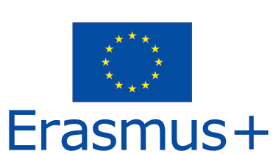 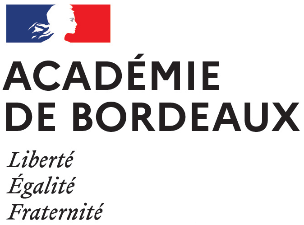 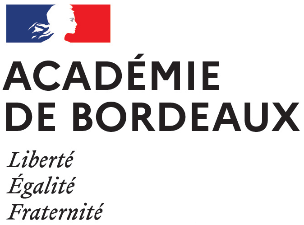  ERASMUS+ 2021-2027MANIFESTATION D’INTERETNouvelles candidatures sur les années 2023 et 2024Identité et fonction - emailCourte description du projet personnel /ou de service, circonscription, EPLE, ZAPObjectifsVos besoinsThématique choisieMobilité [Participants, destinations, dates et Type d’activité]Liste des personnels concernés par la mobilité (ajouter des lignes en cas de formation groupée)Pays et région ciblesOrganisme(s) d’accueil (nom, adresse, contact) si connuDates et durées prévisionnelles (durées minimum et maximum dans le tableau suivant, n°5)ActivitésImpact individuel, collectif et modalités d’intégration des apports de la mobilité apprenanteValorisation et communicationN.B. : engagements Les bénéficiaires signeront un contrat financier. Leurs engagements comprendront notamment :La rédaction d’une courte description du projet La remise d’une attestation de présence signée par l’autorité légale de l’organisme d’accueilLa gestion intégrale de leur logistique La rédaction et réalisation d’un plan de dissémination des résultatsEntendez : ceux de votre service, de l’académie. Soyez concrets et explicitez pour un non-spécialiste l’usage des termes techniques.Il s’agit de rapprocher vos besoins de ceux de l’Union Européenne.Nom et prénomFonctionOrganismeAdresse emailDestinations éligibles : tous pays du programme ERASMUS+ cf page 33 et svt.[UE, AELE, en voie d’adhésion à l’UE, et tiers pour l’EFP]Outils de recherche : SchoolEducationGateway et eTwinningLes possibilités de séjours s’étaleront sur deux ans à compter de la rentrée 2023 Une mobilité correspond à une activité. Si vous souhaitez bénéficier de plusieurs activités, il faudra planifier autant de voyages.Participer à des cours ou séminaires de formation - de 2 à 30 jours consécutifsPartir en stage d'observations en situation de travail au sein d'établissements et d'organismes de l'enseignement scolaire (Premier et second degré ; autorités académiques) - de 2 à 60 joursMissions d’enseignement – de 2 à 365 joursMobilité entrante :Accueil d’un expert ou d’un personnel en formation – de 10 à 365 jours